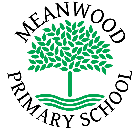 Home Learning Tasks     Year 6Home Learning Tasks     Year 6Week beginning 6th July 2020 Try to complete 3-4 tasks a dayWeek beginning 6th July 2020 Try to complete 3-4 tasks a dayWeek beginning 6th July 2020 Try to complete 3-4 tasks a dayWeekly Maths TasksWeekly Maths TasksWeekly Reading and Writing TasksPlay maths games on Purple Mash or TTRockstarsComplete the White Rose home learning lessons on algebra – Summer week 9https://whiterosemaths.com/homelearning/year-6/7The 2 worksheets (plain/answers) for each lesson are in the work folder in Purple Mash. For those of you who started earlier, week 10 is also in there. 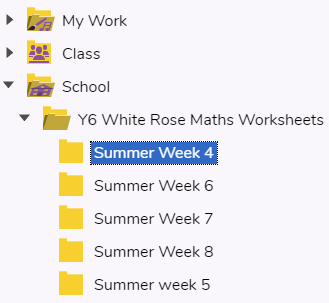 At home group – do all 5 lessons in orderMon, Tue school group lessons 3,4,5 at home.Thurs, Fri group do lessons 1,2 and 5 at home.Play maths games on Purple Mash or TTRockstarsComplete the White Rose home learning lessons on algebra – Summer week 9https://whiterosemaths.com/homelearning/year-6/7The 2 worksheets (plain/answers) for each lesson are in the work folder in Purple Mash. For those of you who started earlier, week 10 is also in there. At home group – do all 5 lessons in orderMon, Tue school group lessons 3,4,5 at home.Thurs, Fri group do lessons 1,2 and 5 at home.15 mins daily tasks: Use the sites on the whole school page for ebooks/read your own book. Log on to Purple Mash and complete the 2Dos. Listen to The Secrets of the Sun King read by Mrs Quigley, if you’re not in school or you missed a chapter. Listen up to chapter 8 this week. https://eur02.safelinks.protection.outlook.com/?url=https%3A%2F%2Fmeanwoodprimary-my.sharepoint.com%2F%3Af%3A%2Fg%2Fpersonal%2Frquigley_meanwood_rochdale_sch_uk%2FEuG0TdesRQJPjUek5hMAC-8BOCJQ66rY24gaAFcS68pLsA%3Fe%3DNXIl32&amp;data=02%7C01%7C%7C67bcef67a27642da6e5908d80dffbde5%7C84df9e7fe9f640afb435aaaaaaaaaaaa%7C1%7C0%7C637274739331096426&amp;sdata=KMhWeWTqi%2BApe8RnKiZ4uIyTTXAQbUzdeVfdcEciGP8%3D&amp;reserved=0If you are not in school at all do lessons 1-5.In school groups do lessons 3, 4 and 5 at home.Everyone writes an explanation. See Purple Mash for more details and helpful information. You could explain the stages of an erupting volcano or the life cycle of an animal.Oak academy lesson 1: Reading  https://classroom.thenational.academy/lessons/reading-focus-summary/activities/1Oak academy lesson 2: Reading https://classroom.thenational.academy/lessons/reading-focus-summary-ea06ecOak academy lesson 3: Key features of an explanationhttps://classroom.thenational.academy/lessons/writing-focus-identify-the-key-features-594152Oak Academy lesson 4: Parenthesishttps://classroom.thenational.academy/lessons/writing-focus-punctuation-for-parenthesisOak Academy lesson 5: Writing an explanationhttps://classroom.thenational.academy/lessons/writing-focus-write-an-explanationWeekly Spelling TasksWeekly Spelling Tasks15 mins daily tasks: Use the sites on the whole school page for ebooks/read your own book. Log on to Purple Mash and complete the 2Dos. Listen to The Secrets of the Sun King read by Mrs Quigley, if you’re not in school or you missed a chapter. Listen up to chapter 8 this week. https://eur02.safelinks.protection.outlook.com/?url=https%3A%2F%2Fmeanwoodprimary-my.sharepoint.com%2F%3Af%3A%2Fg%2Fpersonal%2Frquigley_meanwood_rochdale_sch_uk%2FEuG0TdesRQJPjUek5hMAC-8BOCJQ66rY24gaAFcS68pLsA%3Fe%3DNXIl32&amp;data=02%7C01%7C%7C67bcef67a27642da6e5908d80dffbde5%7C84df9e7fe9f640afb435aaaaaaaaaaaa%7C1%7C0%7C637274739331096426&amp;sdata=KMhWeWTqi%2BApe8RnKiZ4uIyTTXAQbUzdeVfdcEciGP8%3D&amp;reserved=0If you are not in school at all do lessons 1-5.In school groups do lessons 3, 4 and 5 at home.Everyone writes an explanation. See Purple Mash for more details and helpful information. You could explain the stages of an erupting volcano or the life cycle of an animal.Oak academy lesson 1: Reading  https://classroom.thenational.academy/lessons/reading-focus-summary/activities/1Oak academy lesson 2: Reading https://classroom.thenational.academy/lessons/reading-focus-summary-ea06ecOak academy lesson 3: Key features of an explanationhttps://classroom.thenational.academy/lessons/writing-focus-identify-the-key-features-594152Oak Academy lesson 4: Parenthesishttps://classroom.thenational.academy/lessons/writing-focus-punctuation-for-parenthesisOak Academy lesson 5: Writing an explanationhttps://classroom.thenational.academy/lessons/writing-focus-write-an-explanationThese spellings are taught in the Oak Academy letter of complaint lessons unit. (See reading/writing). advice, advise  device, devise, licence, license,  practice, practise.All the ce words are nouns and the se words are verbs.These spellings are taught in the Oak Academy letter of complaint lessons unit. (See reading/writing). advice, advise  device, devise, licence, license,  practice, practise.All the ce words are nouns and the se words are verbs.15 mins daily tasks: Use the sites on the whole school page for ebooks/read your own book. Log on to Purple Mash and complete the 2Dos. Listen to The Secrets of the Sun King read by Mrs Quigley, if you’re not in school or you missed a chapter. Listen up to chapter 8 this week. https://eur02.safelinks.protection.outlook.com/?url=https%3A%2F%2Fmeanwoodprimary-my.sharepoint.com%2F%3Af%3A%2Fg%2Fpersonal%2Frquigley_meanwood_rochdale_sch_uk%2FEuG0TdesRQJPjUek5hMAC-8BOCJQ66rY24gaAFcS68pLsA%3Fe%3DNXIl32&amp;data=02%7C01%7C%7C67bcef67a27642da6e5908d80dffbde5%7C84df9e7fe9f640afb435aaaaaaaaaaaa%7C1%7C0%7C637274739331096426&amp;sdata=KMhWeWTqi%2BApe8RnKiZ4uIyTTXAQbUzdeVfdcEciGP8%3D&amp;reserved=0If you are not in school at all do lessons 1-5.In school groups do lessons 3, 4 and 5 at home.Everyone writes an explanation. See Purple Mash for more details and helpful information. You could explain the stages of an erupting volcano or the life cycle of an animal.Oak academy lesson 1: Reading  https://classroom.thenational.academy/lessons/reading-focus-summary/activities/1Oak academy lesson 2: Reading https://classroom.thenational.academy/lessons/reading-focus-summary-ea06ecOak academy lesson 3: Key features of an explanationhttps://classroom.thenational.academy/lessons/writing-focus-identify-the-key-features-594152Oak Academy lesson 4: Parenthesishttps://classroom.thenational.academy/lessons/writing-focus-punctuation-for-parenthesisOak Academy lesson 5: Writing an explanationhttps://classroom.thenational.academy/lessons/writing-focus-write-an-explanationWeekly Learning TasksWeekly Learning TasksUseful WebsitesScience – Electricity –changing circuits. Watch Mrs Quigley’s video lesson. Complete the 2Do on Purple Mash. https://meanwoodprimary-my.sharepoint.com/:v:/g/personal/rquigley_meanwood_rochdale_sch_uk/EdUpsAb77BlMm3AcMUF8FV0BTL2y6vMoJDpeTpB2-YIUiw?e=LTxvY2Art – Complete any Emily Carr work from previous weeks.DT – Ask and adult if you can buy some different types of bread, and then compare them for taste and texture. Next week’s challenge at home is to try and bake your own bread. Have a look at this.https://www.youtube.com/watch?v=tp5H87Su1jEGeography –  What causes earthquakes? 2Dos in Purple Mash. Look at the pdf in PM and the BBC site to help you. (Oddizzi has some great pages too, to find out more.)https://www.bbc.co.uk/bitesize/topics/z849q6f/articles/zj89t39Science – Electricity –changing circuits. Watch Mrs Quigley’s video lesson. Complete the 2Do on Purple Mash. https://meanwoodprimary-my.sharepoint.com/:v:/g/personal/rquigley_meanwood_rochdale_sch_uk/EdUpsAb77BlMm3AcMUF8FV0BTL2y6vMoJDpeTpB2-YIUiw?e=LTxvY2Art – Complete any Emily Carr work from previous weeks.DT – Ask and adult if you can buy some different types of bread, and then compare them for taste and texture. Next week’s challenge at home is to try and bake your own bread. Have a look at this.https://www.youtube.com/watch?v=tp5H87Su1jEGeography –  What causes earthquakes? 2Dos in Purple Mash. Look at the pdf in PM and the BBC site to help you. (Oddizzi has some great pages too, to find out more.)https://www.bbc.co.uk/bitesize/topics/z849q6f/articles/zj89t39PURPLE MASHhttps://www.purplemash.com/sch/meanwoodGeography websitehttps://www.oddizzi.com/schools/login/Username: Y6 Meanwood and password: plastic20.Music – Y6 leavers song. Please learn this song at home. We will try and do a group performance in some way.Reach by S Club 7https://www.youtube.com/watch?v=7SxSnjL3nZ0There will also be a daily activity for you to complete on our school Facebook page.  There are also regular updates on here too!There will also be a daily activity for you to complete on our school Facebook page.  There are also regular updates on here too!There will also be a daily activity for you to complete on our school Facebook page.  There are also regular updates on here too!